Publicado en Donostia - San Sebastián el 25/11/2021 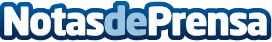 El Hospital de Día Quirónsalud Donostia renueva sus acuerdos con el Real Unión Club y el C.D. BidasoaIsidoro Beltrán de Heredia, Director Comercial de Quirónsalud en el País Vasco, subraya la importancia de apoyar el deporte territorial. El Hospital Quirónsalud Donostia seguirá siendo el centro sanitario preferente para ambos clubsDatos de contacto:Hospital de Día Quirónsalud Donostia686241527Nota de prensa publicada en: https://www.notasdeprensa.es/el-hospital-de-dia-quironsalud-donostia Categorias: Medicina Fútbol País Vasco Otros deportes http://www.notasdeprensa.es